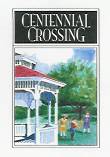 CANDIDATE FOR BOARD OF DIRECTORS OFCENTENNIAL CROSSING HOMEOWNERS ASSOCIATIONNAME (print):  ______________________________________________________ADDRESS:  ___________________________________________________PHONE NUMBER:  _________________ EMAIL:  ____________________(THE BELOW TEXT WILL BE SHARED WITH THE NEIGHBORHOOD)I AM INTERESTED IN RUNNING FOR THE BOARD OF DIRECTORS (BOD) BECAUSE: _______________________________________________________________________________________I HEREBY SUBMIT MY NAME AS A CANDIDATE FOR THE BOARD OF DIRECTORS OF THE CENTENNIAL CROSSING HOMEOWNERS ASSOCIATION.SIGNATURE _______________________________________ DATE __________________PLEASE RETURN THE COMPLETED FORM (EMAIL OR MAILBOX) BY OCTOBER 22, 2018.Deliver To: Trayton Jayccrossingcommunications@gmail.com526 Central Park PlaceMobile 224-433-0846